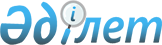 О внесении дополнений и изменения в постановление Правления Агентства Республики Казахстан по регулированию и надзору финансового рынка и финансовых организаций от 26 марта 2005 года № 113 "Об утверждении Правил принудительного выкупа акций банка и их обязательной продажи инвесторам"
					
			Утративший силу
			
			
		
					Постановление Правления Агентства Республики Казахстан по регулированию и надзору финансового рынка и финансовых организаций от 28 ноября 2008 года N 202. Зарегистрировано в Министерстве юстиции Республики Казахстан 8 января 2009 года N 5484. Утратило силу постановлением Правления Национального Банка Республики Казахстан от 2 мая 2019 года № 70 (вводится в действие по истечении десяти календарных дней после дня его первого официального опубликования)
      Сноска. Утратило силу постановлением Правления Национального Банка РК от 02.05.2019 № 70 (вводится в действие по истечении десяти календарных дней после дня его первого официального опубликования).
      В целях реализации Закона Республики Казахстан от 23 октября 2008 года "О внесении изменений и дополнений в некоторые законодательные акты Республики Казахстан по вопросам устойчивости финансовой системы", Правление Агентства Республики Казахстан по регулированию и надзору финансового рынка и финансовых организаций (далее - Агентство) ПОСТАНОВЛЯЕТ : 
      1. Внести в постановление Правления Агентства от 26 марта 2005 года № 113 "Об утверждении Правил принудительного выкупа акций банка и их обязательной продажи инвесторам" (зарегистрированное в Реестре государственной регистрации нормативных правовых актов под № 3576, опубликованное 16 сентября 2005 года в газете "Юридическая газета" № 170-171 (904-905)), с изменением, внесенным постановлением Правления Агентства от 28 мая 2007 года № 155 "О внесении изменений и дополнений в некоторые нормативные правовые акты Республики Казахстан по вопросам идентификационных номеров" (зарегистрированным в Реестре государственной регистрации нормативных правовых актов под № 4803, опубликованным в мае-июле 2007 года в Собрании актов центральных исполнительных и иных центральных государственных органов Республики Казахстан) следующие дополнения и изменение: 
      в Правилах принудительного выкупа акций банка и их обязательной продажи инвесторам, утвержденных указанным постановлением: 
      преамбулу после слов "отрицательный размер" дополнить словом "собственного"; 
             пункт 1 изложить в следующей редакции: 
            "1. Принудительный выкуп акций банка в целях их продажи новому инвестору производится уполномоченным органом при установлении у банка отрицательного размера собственного капитала."; 
             пункт 3 после слова "увеличение" дополнить словом "собственного"; 
             пункт 8 после слова "доведению" дополнить словом "собственного". 
      2. Настоящее постановление вводится в действие по истечении четырнадцати дней со дня его государственной регистрации в Министерстве юстиции Республики Казахстан. 
      3. Департаменту надзора за банками (Бубеев М.С.): 
      1) совместно с Юридическим департаментом (Сарсенова Н.В.) принять меры к государственной регистрации настоящего постановления в Министерстве юстиции Республики Казахстан; 
      2) в десятидневный срок со дня государственной регистрации настоящего постановления в Министерстве юстиции Республики Казахстан довести его до сведения заинтересованных подразделений Агентства, банков второго уровня и Объединения юридических лиц "Ассоциация финансистов Казахстана". 
      4. Службе Председателя Агентства (Кенже А.А.) принять меры по опубликованию настоящего постановления в средствах массовой информации Республики Казахстан. 
      5. Контроль за исполнением настоящего постановления возложить на заместителя Председателя Агентства Кожахметова К.Б. 
					© 2012. РГП на ПХВ «Институт законодательства и правовой информации Республики Казахстан» Министерства юстиции Республики Казахстан
				
Председатель
Е. Бахмутова